GENERALNY DYREKTOR OCHRONY ŚRODOWISKAWarszawa, 29 grudnia 2021 r.DOOŚ WDŚ/ZOO.220.51.2021/maz.4DECYZJANa podstawie art. 138 § 1 pkt 1 i 2 ustawy z dnia 14 czerwca 1960 r. - Kodeks postępowania administracyjnego (Dz. U. z 2021 r. poz. 735, ze zm.), dalej Kpa, art. 71 ust. 2 pkt 2 ustawy z dnia 3 października 2008 r. o udostępnianiu informacji o środowisku i jego ochronie, udziale społeczeństwa w ochronie środowiska oraz o ocenach oddziaływania na środowisko (Dz. U. z 2021 r. poz. 247, ze zm.), dalej ustawa ooś, po rozpatrzeniu odwołania Generalnej Dyrekcji Dróg Krajowych i Autostrad Oddział w Warszawie z dnia 7 września 2021 r. od decyzji Regionalnego Dyrektora Ochrony Środowiska w Warszawie z dnia 26 sierpnia 2021 r., znak: WOOŚ-II.420.96.2020.MG.15, o środowiskowych uwarunkowaniach dla przedsięwzięcia pod nazwą: Budowa miejsca obsługi podróżnych MOP III Budykierz w pasie drogi ekspresowej S8 - strona wschodnia w km 525+650,00 wraz z instalacją gazu płynnego, w tym: budowy stacji paliw z instalacją gazu płynnego, wolnostojącej restauracji, dróg manewrowych g miejscami postojowymi dla samochodów osobowych i ciężarowych oraz obiektów i urządzeń budowlanych zapewniających możliwość ubytkowania projektowanego miejsca obsług podróżnych, 1. uchylam punkt II.4 decyzji w brzmieniu: „Zbiorniki na paliwo i AdBlue, zbiorniki na ścieki z materiałów niebezpiecznych oraz zbiornik na gaz LPG posadowić powyżej stwierdzonego poziomu wód gruntowych.”; i w tym zakresie orzekam: „Dla zbiorników na paliwo i AdBlue, zbiorników na ścieki materiałów niebezpiecznych oraz zbiornika na gaz LPG, należy wykonać system monitoringu wód podziemnych w postaci otworów piezometrycznych. Wyniki z monitoringu należy przedkładać w postaci corocznego sprawozdania Regionalnemu Dyrektorowi Ochrony Środowiska w Warszawie w terminie do końca kwietnia przez okres 10 kolejnych lat.”Uzasadnienie Decyzją z dnia 26 sierpnia 2021 r. RDOŚ w Warszawie, po rozpatrzeniu wniosku Generalnej Dyrekcji Dróg Krajowych i Autostrad Oddział w Warszawie z dnia 16 września 2020 r., na podstawie art. 71 ust. 2 pkt 2, określił środowiskowe uwarunkowania realizacji przedsięwzięcia pod nazwą: Budowa miejsca obsługi podróżnych MOP III Budykierz w pasie drogi ekspresowej S8 - strona wschodnia w km 525+650,00 wraz z instalacją gazu płynnego, w tym: budowy stacji paliw z instalacją gazu płynnego, wolnostojącej restauracji, dróg manewrowych g miejscami postojowymi dla samochodów osobowych i ciężarowych oraz obiektów i urządzeń budowlanych zapewniających możliwość użytkowania projektowanego miejsca obsługi podróżnych.W dniu 7 września 2021 r. odwołanie od powyższej decyzji wniosła GDDKiA. Odwołanie zostało wniesione w ustawowym terminie. Decyzja RDOS w Warszawie z dnia 26 sierpnia 2021 r. została doręczona pełnomocnikowi inwestora za pośrednictwem operatora pocztowego w dniu 27 sierpnia 2021 r. Zatem odwołanie zostało wniesione z zachowaniem terminu określonego w art. 129 § 2 Kpa.W odwołaniu z dnia 7 września 2021 r. GDDKIA wniosła o uchylenie decyzji RDOS w Warszawie w części obejmującej pkt. II.4, zgodnie z którym „zbiorniki na paliwo i AdBlue, zbiorniki na ścieki z materiałów niebezpiecznych oraz zbiornik na gaz LPG posadowić powyżej stwierdzonego poziomu wód gruntowych” i orzeczenie co do istoty sprawy, bowiem ukształtowanie terenu oraz istniejące warunki gruntowo wodne nie pozwalają na posadowienie tych zbiorników powyżej stwierdzonego poziomu wód gruntowych. W uzasadnieniu odwołania podniesiono, że w wyniku realizacji inwestycji teren zostanie dostosowany do rzędnych zrealizowanych na etapie budowy drogi S8: wjazdu i wyjazdu z MOP i zostanie wyniesiony w stosunku do stanu istniejącego od 0,0 m do 1,2 m (przy zbiornikach na paliwa i gaz około 0,5 m, a przy zbiorniku AdBlue około 0,6 m). Jednakże mimo tego zabiegu nie uda się zapewnić posadowienia tych zbiorników powyżej stwierdzonego poziomu wód gruntowych, a ze względu na istniejące rzędne drogi S8, wjazdu i wyjazdu na MOP dalsze podniesienie terenu jest technicznie nieuzasadnione i skutkowałoby zmniejszeniem warunków bezpieczeństwa dla pojazdów i pieszych ze względu na zwiększenie spadków podłużnych niwelet dróg, placów oraz parkingów. Wskazano szacunkowe głębokości posadowienia projektowanych zbiorników, tj. zbiorników na paliwo, zbiornika AdBlue, zbiornika gazu LPG oraz zbiorników na ścieki niebezpieczne, w odniesieniu do poziomu wód gruntowych. Wyjaśniono, że pierwsza warstwa wodonośna występuje na głębokości ok. 0,54 - 2,65 m stanowiąc podrzędny poziom wodonośny o miąższości ok. 4-5 m i nie posiada ona izolacji od powierzchni terenu. Z kolei użytkowy poziom wodonośny występuje na głębokości ok. 30 m, a warstwa wodonośna jest izolowana od powierzchni terenu warstwą gliny zwałowej o miąższości ok. 20 m. Stopień zagrożenia użytkowego poziomu wodonośnego został określony jako niski.Generalny Dyrektor Ochrony Środowiska, ustalił i zważył, co następuje.Przedmiotowe przedsięwzięcie polega na realizacji przedsięwzięć mogących znacząco oddziaływać na środowisko wymienionych w rozporządzeniu Rady Ministrów z dnia 10 września 2019 r. w sprawie przedsięwzięć mogących znacząco oddziaływać na środowisko (Dz. U. z 2019 r., poz. 1839): 1) zbiorniki paliwowe, zbiornik AdBlue, zbiornik LPG w ramach stacji paliw płynnych -przedsięwzięcie mogące potencjalnie znacząco oddziaływać na środowisko, o którym mowa w § 3 ust. 1 pkt 34 Et. a) i b) oraz § 3 ust. 1 pkt 35 Et. a) i b) powyższego rozporządzenia, tj. instalacje do dystrybucji ropy naftowej i produktów naftowych oraz instalacje do podziemnego magazynowania ropy naftowej i produktów naftowych; 2) parkingi o łącznej powierzchni ok. 2,00 ha - przedsięwzięcie mogące potencjalnie znacząco oddziaływać na środowisko, o którym mowa w § 3 ust. 1 pkt 58 Et. a) powyższego rozporządzenia, tj. garaże, parkingi samochodowe lub zespoły parkingów, w tym na potrzeby planowanych, realizowanych lub zrealizowanych przedsięwzięć, o których mowa w pkt 52, 54-57 i 59, wraz z towarzyszącą im infrastrukturą, o powierzchni użytkowej nie mniejszej niż 0,2 ha na obszarach objętych formami ochrony przyrody, o których mowa w art. 6 ust. 1 pkt 1-5, 8 i 9 ustawy z dnia 16 kwietnia 2004 r. o ochronie przyrody, lub w otulinach form ochrony przyrody, o których mowa w art. 6 ust. 1 pkt 1 -3 tej ustawy. Zgodnie z art. 71 ust. 2 pkt 2 ustawy ooś przedsięwzięcie to wymaga uzyskania decyzji o środowiskowych uwarunkowaniach. Jak wynika z art. 59 ust. 1 pkt 2 powyższej ustawy, przeprowadzenie oceny oddziaływania przedmiotowego przedsięwzięcia na środowisko nie jest obligatoryjne. Ocena taka jest przeprowadzana wówczas, gdy obowiązek jej przeprowadzenia zostanie stwierdzony przez organ właściwy do wydania decyzji o środowiskowych uwarunkowaniach na podstawie art. 63 ust. 1 tej ustawy.Przedsięwzięcie planowane jest do realizacji na działkach ew. nr: 1/1, 2/1, 3/1, 4/1, 5/1, 6/3, 7/3, 8/1, obręb Budykierz, gmina Brańszczyk, wydzielonych pod budowę MOP i posiadających status działek drogowych.Organem właściwym do wydania decyzji o środowiskowych uwarunkowaniach dla powyższego przedsięwzięcia, zgodnie z art. 75 ust. 1 pkt 1 lit. p ustawy ooś, jest RDOS w Warszawie. Jak wynika natomiast z art. 127 § 2 Kpa w związku z art. 127 ust. 3 ustawy ooś, organem właściwym do rozpatrzenia odwołania od decyzji RDOS w Warszawie jest GDOS.Zgodnie z art. 138 § 1 pkt 2 Kpa organ odwoławczy może uchylić zaskarżoną decyzję w całości albo w części i w tym zakresie orzec co do istoty sprawy. Uchylenie decyzji w oparciu o art. 138 § 1 pkt 2 Kpa stanowi o możliwości podjęcia innego rozstrzygnięcia niż organ I instancji, po rozpoznaniu sprawy w jej całokształcie w drugiej instancji. GDOS, wydając w postępowaniu odwoławczym decyzję uchylającą zaskarżoną decyzję i orzekając co do istoty sprawy, zajmuje stanowisko, że rozstrzygnięcie organu I instancji w odniesieniu do punktu 11.4 decyzji RDOS w Warszawie jest nieprawidłowe z punktu widzenia celowości podjętego rozstrzygnięcia. W pozostałej części zaskarżona decyzja jest prawidłowa i nie narusza przepisów prawa w stopniu uzasadniającym jej uchylenie.Mając na uwadze przepis art. 80 ust. 2 ustawy ooś, GDOŚ dokonał oceny zgodności lokalizacji przedmiotowego przedsięwzięcia z ustaleniami obowiązującego na terenie realizacji przedsięwzięcia miejscowego planu zagospodarowania przestrzennego. Zgodnie z przywołanym artykułem właściwy organ wydaje decyzję o środowiskowych uwarunkowaniach po stwierdzeniu zgodności lokalizacji przedsięwzięcia z ustaleniami miejscowego planu zagospodarowania przestrzennego, jeżeli plan ten został uchwalony (ust. 2). Planowana inwestycja będzie realizowana na terenie obowiązywania miejscowego planu zagospodarowania przestrzennego podjętego uchwałą Rady Gminy Brańszczyk nr XXI/118/04 z dnia 10 października 2004 r. w sprawie uchwalenia miejscowego planu zagospodarowania przestrzennego gminy Brańszczyk oraz uchwałą nr XXIII/137/04 z dnia 3 grudnia 2004 r. w sprawie zmian w uchwale nr XXI/118/04 Rady Gminy Brańszczyk z dnia 10 września 2004r. w sprawie uchwalenia miejscowego planu zagospodarowania przestrzennego gminy Brańszczyk. W ocenie GDOŚ, stan faktyczny sprawy, wynikający z charakterystyki przedsięwzięcia, jego usytuowania oraz przewidywanego oddziaływania na środowisko wskazuje, że realizacja inwestycji nie będzie wiązała się ze znacząco negatywnym oddziaływaniem na środowisko, zatem nie zachodzi potrzeba przeprowadzenia oceny oddziaływania na środowisko. Powyższe GDOS ustali! w oparciu o uwarunkowania określone w art. 63 ust. 1 ustawy ooś, których analiza została przedstawionaponiżej.I. Rodzaj i charakterystyka przedsięwzięcia.Planowana inwestycja polega na budowie miejsca obsługi podróżnych MOP III Budykierz w pasie drogi ekspresowej S8 (strona wschodnia w km 525+650,00) wraz z instalacją gazu płynnego, w tym: budowy stacji paliw z instalacją gazu płynnego, wolnostojącej restauracji, dróg manewrowych z miejscami postojowymi dla samochodów osobowych i ciężarowych oraz obiektów i urządzeń budowlanych zapewniających możliwość użytkowania projektowanego miejsca obsługi podróżnych. Przedmiotowe przedsięwzięcie będzie zlokalizowane na działkach nr 1/1, 2/1, 3/1, 4/1, 5/1, 6/3, 7/3, 8/1, w obrębie 0005 Budykierz, gmina Brańszczyk, powiat wyszkowski, województwo mazowieckie. Teren przeznaczony pod budowę MOP III Budykierz na etapie rozbudowy drogi krajowej nr 8 do parametrów drogi ekspresowej, został zniwelowany oraz ogrodzony i obecnie stanowi nieużytek o wyrównanej powierzchni porośniętej niską roślinnością.Łączna powierzchnia gruntów zajętych przez planowane przedsięwzięcie wynosi ok. 3,13 ha.Jak wynika z Karty Informacyjnej Przedsięwzięcia, dalej KIP, stacja paliw będzie dystrybuować dwa rodzaje benzyn (Pb95, Pb98 dynamie), dwa rodzaje olejów (ON, ON dynamie) oraz gaz płynny LPG. Zgodnie z rozporządzeniem Ministra Gospodarki z dnia 21 listopada 2005 roku w sprawie warunków technicznych, jakim powinny odpowiadać bazy i stacje paliw płynnych, rurociągi przesyłowe dalekosiężne służące do transportu ropy naftowej i produktów naftowych i ich usytuowanie (Dz. U. z 2014 r., poz. 1853, ze zm.), stacja paliw będzie wyposażona w instalacje kanalizacyjne i urządzenia: zabezpieczające przed emisją produktów naftowych I klasy do powietrza atmosferycznego w procesach zasilania zbiorników magazynowych; służące do odzyskiwania par produktów naftowych I klasy ulatniających się podczas ich wydawania do zbiornika pojazdu i przekazujące te pary do zbiornika magazynowanego tych produktów poprzez odmierzacz paliw płynnych; do pomiaru i monitorowania stanu magazynowanych produktów naftowych; do sygnalizacji wycieku produktów naftowych — wewnątrz przestrzeni między płaszczowej zbiorników, do gruntu oraz wód powierzchniowych i gruntowych. Realizacja powyższych wymogów, będzie odbywać się w następujących obiektach: zlew paliwa, zbiorniki podziemne do magazynowania paliw płynnych, zbiornik i dystrybutor AdBlue, dystrybutory paliw płynnych, dystrybutor szybko wydajny ON oraz stacja tankowania gazu płynnego LPG wraz z podziemnym zbiornikiem LPG o pojemności do 20 m3.Na etapie realizacji inwestycji będzie miała miejsce emisja substancji zanieczyszczających do powietrza oraz emisja hałasu, które wynikają z pracy maszyn budowlanych i pojazdów transportujących materiały budowlane. Ze względu na ograniczony zakres prac emisje te będą miały charakter krótkotrwały i odwracalny a uciążliwości z nimi związane ustaną wraz z zakończeniem prac budowlanych. W związku z powyższym oddziaływania te należy traktować jako nieznaczące, bowiem nie będą miały wpływu na dopuszczalne standardy jakości środowiska.W rejonie planowanego przedsięwzięcia brak jest obecnie prowadzonych inwestycji, jak również brak jest przedsięwzięć o podobnym charakterze, co mogłoby sprzyjać kumulowaniu się oddziaływań. Oddziaływanie skumulowane może zaistnieć w powiązaniu z drogą ekspresową S8, przyległą do terenu nieruchomości, na której planuje się budowę przedsięwzięcia. Kumulować się będą oddziaływania związane z emisją zanieczyszczeń gazowych i pyłowych powstałych ze spalania paliw w silnikach pojazdów oraz oddziaływanie akustyczne. Najbliżej położony teren chroniony pod względem akustycznym stanowi obszar zabudowy mieszkaniowej siedliskowej i jednorodzinnej we wsi Budykierz. Zgodnie z rozporządzeniem Ministra Środowiska z dnia 14 czerwca 2007 r. w sprawie dopuszczalnych poziomów hałasu w środowisku (Dz. U. z 2014 r. poz. 112) dopuszczalne poziomy hałasu w odniesieniu do jednej doby dla tego terenu wynoszą 55 dB dla pory dnia i 45 dB dla pory nocy. Teren ten zlokalizowany jest w odległości ponad 245 metrów od granic planowanego przedsięwzięcia, w kierunku południowym i południowo-wschodnim.Zgodnie z informacjami zawartymi w KIP (rozdział 7.4) przeprowadzona analiza akustyczna wykazała, że nie wystąpią przekroczenia dopuszczalnego poziomu hałasu w rejonie zabudowy zagrodowej wsi Budykierz.Funkcjonowanie planowanej inwestycji będzie wiązać się z wprowadzaniem zanieczyszczeń pyłowo-gazowych do powietrza pochodzących z następujących źródeł: stacji paliw płynnych, stacji tankowania gazu płynnego LPG oraz ze spalania paliw płynnych w silnikach pojazdów korzystających ze stacji paliw, restauracji oraz miejsc postojowych. Przedstawione w dokumentacji obliczenia rozprzestrzeniania się substancji w powietrzu pochodzących z ww. źródeł emisji (rozdział 7.3 KIP) wykazały, że największe zmiany jakości powietrza wywołują tlenki azotu, węglowodory alifatyczne i benzen, jednakże emitowane substancje nie powodują przekroczeń stężeń w powietrzu a ich emisja ogranicza się do miejsca realizacji i funkcjonowania MOP III Budykierz.Planowana inwestycja nie będzie także źródłem znaczących oddziaływań mogących stanowić zagrożenia dla zdrowia i życia ludzi lub wiązać się z uciążliwościami w tym zakresie. Jak wynika z opinii Państwowego Powiatowego Inspektora Sanitarnego w Wyszkowie z dnia 12 lutego 2021 r., znak: PPI-ZNS-712/18/2021, planowane przedsięwzięcie ze względów zdrowotnych i higienicznych nie wymaga przeprowadzenia oceny oddziaływania na środowisko.Planowane przedsięwzięcie nie zalicza się do mogących spowodować wystąpienie poważnej awarii przemysłowej na podstawie rozporządzenia Ministra Rozwoju z dnia 29 stycznia 2016 r. w sprawie rodzajów i ilości znajdujących się w zakładzie substancji niebezpiecznych, decydujących o zaliczeniu Zakładu do zakładu o zwiększonym lub dużym ryzyku wystąpienia poważnej awarii przemysłowej (Dz. U. z 2016 r. poz. 138). Na przedmiotowym terenie nie występują niekorzystne zjawiska geodynamiczne oraz nie zachodzą procesy erozyjne, w tym osuwiskowe.Powstające odpady będą odpadami typowymi dla tego typu przedsięwzięć i będą zagospodarowywane zgodnie z zapisami ustawy z dnia 14 grudnia 2012 r. o odpadach (Dz.U. z 2020 r. poz. 797, ze zm.). Odpady powstające podczas realizacji przedmiotowej inwestycji będą selektywnie magazynowane w wyznaczonych miejscach, w sposób zapobiegający ich rozprzestrzenianiu się w środowisku i odbierane przez uprawnionego odbiorcę w celu ich odzysku lub unieszkodliwiania. Etap eksploatacji inwestycji wiąże się z powstawaniem odpadów związanych z użytkowaniem infrastruktury MOP III Budykierz, nie będą to jednak odpady, które mogłyby stanowić zagrożenie dla środowiska gruntowo-wodnego.II. Usytuowapizprzedsięwzięcia Przedmiotowe przedsięwzięcie będzie realizowane poza obszarami wybrzeży i środowiskiem morskim, obszarami przylegającymi do jezior, obszarami górskimi, obszarami objętymi ochroną, w tym stref ochronnych ujęć wód i obszarów ochronnych zbiorników wód śródlądowych. Miejsce projektowanego przedsięwzięcia leży także poza obszarami mającymi znaczenie historyczne, kulturowe lub archeologiczne.Teren planowanej inwestycji znajduje się w granicach obszaru Natura 2000 Puszcza Biała PLB140007 wyznaczonego rozporządzeniem Ministra Środowiska z dnia 12 stycznia 2011 r. w sprawie obszarów specjalnej ochrony ptaków (Dz. U. z 2011 r., Nr 25, poz. 133, ze zm.), dla którego obowiązuje zarządzenie Regionalnego Dyrektora Ochrony Środowiska w Warszawie z dnia 31 marca 2014 r. w sprawie ustanowienia planu zadań ochronnych dla obszaru Natura 2000 Puszcza Biała PLB140007 (Dz. Urz. Woj. Maz. poz. 3828, ze. zm.). W obszarze stwierdzono 20 lęgowych gatunków ptaków z Załącznika I Dyrektywy2009/147/WE z 30 listopada 2009 w sprawie ochrony dzikiego ptactwa. Wśród 11 gatunków uznanych za przedmioty ochrony aż 9 jest umieszczonych w Załączniku I Dyrektywy Ptasiej. Do przedmiotów ochrony należą zarówno gatunki leśne (bocian czarny, kobuz, lelek, dzięcioł czarny) jak i zamieszkujące mozaikowy krajobraz rolniczy (błotniak łąkowy, dudek, gąsiorek, jarzębatka) oraz wilgotne łąki (derkacz) i piaszczyste pola oraz ugory (świergotek polny, lerka). Z danych przyrodniczych zawartych w planie zadań ochronnych (PZO) dla ww. obszaru Natura 2000 wynika, że w odległości ok. 215 m od planowanego przedsięwzięcia zostało stwierdzone stanowisko derkacza Crex crex, a w odległości ok. 540 m, stanowisko lerka Lullula arborea. Wśród zagrożeń dla derkacza wymienia się działania polegające na intensywnym koszeniu oraz osuszanie i melioracje, a dla lerka m.in. zalesianie terenów otwartych, sukcesja i zabudowa rozproszona. Biorąc pod uwagę wielkość powierzchni terenu przewidzianą pod realizację inwestycji (3,13 ha), zakres przewidzianych prac, odległość od stwierdzonych stanowisk ww. gatunków ptaków, oraz fakt, że teren przedmiotowej inwestycji stanowi nieużytek, który na etapie modernizacji drogi krajowej nr 8, został zniwelowany i ogrodzony, nie przewiduje się wystąpienia zagrożeń zdefiniowanych w PZO i związanych z nimi oddziaływań o charakterze znacząco negatywnym.Obszar przedsięwzięcia położony jest na terenie Głównego Zbiornika Wód Podziemnych GZWP nr 221 Dolina kopalna Wyszków. Podczas realizacji inwestycji oraz jej eksploatacji nie przewiduje się negatywnego wpływu na wody powierzchniowe oraz podziemne. Zakres robót budowlanych związanych z wykonaniem przedsięwzięcia obejmie przede wszystkim roboty budowlane, drogowe, instalacyjne i montażowe. Prowadzone prace ziemne, w tym wykopy pod projektowane zbiorniki paliw, zbiornik pożarowy oraz zbiorniki na ścieki niebezpieczne nie będą powodować trwałego obniżenia poziomu wód gruntowych. Planuje się krótkotrwałe powierzchniowe odwodnienie wykopów, zaś z uwagi na wielkość terenu MOP, wody z wykopów będą rozprowadzane na powierzchni terenu i w całości zagospodarowane na terenie inwestycji w granicach pasa drogowego. Punktowo lokalizowane ww. zbiorniki nie zakłócą podziemnego przepływu wód, który na podstawie budowy geologicznej (piaski drobne) można zaliczyć do przepływów powolnych (1,0 do 10 m/dobę). Bilans wód gruntowych nie zostanie naruszony.Zgodnie z rozporządzeniem Rady Ministrów z dnia 18 października 2016 r. w sprawie Planu gospodarowania wodami na obszarze dorzecza Wisty (Dz. U. z 2016 r., poz. 1911 ze zm.), przedsięwzięcie zlokalizowane jest w obrębie jednolitej części wód powierzchniowych (JCWP) „Dopływ z Białego błota - Kobyli” (kod: RW2000172667969) oraz w obszarze jednolitej części wód podziemnych (JCWPd) nr 55 (kod: PLGW200055). Pismem z dnia 5 maja 2021, znak: LU.RZŚ.4360.15.2021.AP, Dyrektor Regionalnego Zarządu Gospodarki Wodnej w Lublinie Państwowego Gospodarstwa Wodnego Wody Polskie wyraził opinię o braku negatywnego wpływu planowanej inwestycji na możliwość osiągnięcia celów środowiskowych dla jednolitych części wód podziemnych, jednolitych części wód powierzchniowych oraz obszarów chronionych, o których mowa w art. 56, art. 57, art. 59 i art. 61 ustawy z dnia 20 lipca 2017 r. - Prawo wodne (Dz. U. z 2020, poz. 310), oraz stwierdził brak potrzeby przeprowadzenia oceny oddziaływania na środowisko dla przedmiotowej inwestycji.III. Rodzaj, cechy i skala możliwego oddziaływania Podczas realizacji inwestycji wystąpi zarówno emisja substancji zanieczyszczających do powietrza oraz emisja hałasu, co będzie związane z prowadzeniem robót drogowych z użyciem ciężkiego sprzętu budowlano-drogowego oraz wykonywaniem prac ziemnych. Uciążliwości te będą miały charakter krótkotrwały i ustąpią po zakończeniu prac. Funkcjonowanie planowanego przedsięwzięcia będzie wiązało się z emisją hałasu do środowiska oraz emisji do powietrza.Przeprowadzone w KIP analizy dla obydwu tych emisji nie wykazały przekroczenia obowiązujących w środowisku standardów. Oznacza to, że projektowana inwestycja nie będzie ponadnormatywnie oddziaływać na mieszkańców najbliższej zabudowy siedliskowej i jednorodzinnej wsi Budykierz.Przedmiotowe przedsięwzięcie z uwagi na skalę, lokalizację i rodzaj emisji, nie ma transgranicznego charakteru oddziaływania na poszczególne komponenty środowiska. Nie przewiduje się także negatywnego oddziaływania planowanej inwestycji na przedmioty ochrony obszaru Natura 2000 Puszcza Biała PLB140007. Jak wskazano powyżej teren przeznaczony do realizacji infrastruktury MOP III Budykierz został zniwelowany i ogrodzony na etapie modernizacji drogi krajowej nr 8, w związku z czym nie występują tu siedliska gatunków ptaków stanowiących przedmioty ochrony ww. obszaru Natura 2000. Natomiast stwierdzone w PZO stanowiska dwóch gatunków ptaków, tj. derkacza i lerka, w odległości odpowiednio ok. 215 m i ok. 540 m od terenu przedsięwzięcia, znajdują się poza zasięgiem oddziaływania przedsięwzięcia. Tym samym nie zachodzi konieczność przeprowadzenia oceny oddziaływania planowanej inwestycji na ww. obszar Natura 2000.RDOS w Warszawie dokonał oceny wpływu przedmiotowego przedsięwzięcia na środowisko, co znalazło odzwierciedlenie w uzasadnieniu decyzji z dnia 26 sierpnia 2021 r. Ponowna analiza przedmiotowej sprawy wskazała na konieczność zreformowania warunku określonego w pkt II.4 zaskarżonej decyzji. W punkcie tym organ I instancji określił, że zbiorniki na paliwo i AdBlue, zbiorniki na ścieki z materiałów niebezpiecznych oraz zbiornik na gaz LPG należy posadowić powyżej stwierdzonego poziomu wód gruntowych, jednakże nie uzasadnił potrzeby takiego posadowienia ww. zbiorników. Jak wynika z informacji przedstawionych w odwołaniu, ze względu na ukształtowanie terenu (dostosowanie terenu inwestycji do rzędnych zrealizowanych na etapie budowy drogi S8: wjazdu i wyjazdu z MOP), szacunkowe głębokości posadowienia projektowanych zbiorników w odniesieniu do poziomu wód gruntowych wynoszą: od 1,54 m poniżej poziomu wód gruntowych do 0,09 m powyżej poziomu wód gruntowych, licząc od posadowienie dolnej powierzchni żelbetowej płyty fundamentowej zbiorników. Mając na uwadze fakt, że brak jest możliwości posadowienia ww. zbiorników powyżej poziomu wód gruntowych, GDOŚ w pkt. 1 niniejszej decyzji nadał nowe brzemiennie pkt. II.4 decyzji RDOS w Warszawie, poprzez nałożenie obowiązku wykonania systemu monitoringu wód podziemnych w postaci otworów piezometrycznych wraz z obowiązkiem przekazywania wyników z monitoringu w postaci corocznego sprawozdania Regionalnemu Dyrektorowi Ochrony Środowiska w Warszawie w terminie do końca kwietnia przez okres 10 kolejnych lat. W przedmiotowej sprawie zarówno charakter, jaki skala oddziaływania przedsięwzięcia zostały przeanalizowane w KIP (rozdziały: 7, 8 i 9) oraz w aneksie do KIP z dnia 15 kwietnia 2021 r. stanowiącym odpowiedź na wezwanie RDOŚ w Warszawie z dnia 11 marca 2021 r., znak: WOOŚ-1I.420.96.2020.MG.7. W ocenie GDOŚ, powyższe dokumenty wyraźnie wskazują, że planowana inwestycja nie będzie generować negatywnego oddziaływania na środowisko gruntowo-wodne. Należy podkreślić, że wymagania techniczne jakie stacje paliw muszą spełniać zostały określone w rozporządzeniu Ministra Gospodarki z dnia 21 listopada 2005 r. w sprawie warunków technicznych, jakim powinny odpowiadać bazy i stacje paliw płynnych, rurociągi przemysłowe dalekosiężne służące do transportu ropy naftowej i produktów naftowych i ich usytuowanie.Zgodnie z § 97 ust. 1 pkt 1-3 ww. rozporządzenia stacje paliw płynnych powinny być wyposażone w instalacje kanalizacyjne i inne urządzenia zabezpieczające przed przenikaniem produktów naftowych do gruntu, wód powierzchniowych i gruntowych; urządzenia do pomiaru i monitorowania stanu magazynowanych produktów naftowych; urządzenia do sygnalizacji wycieku produktów naftowych do gruntu, wód powierzchniowych i gruntowych. Natomiast, zgodnie z § 11 pkt 1-2 ww. rozporządzenia, bazy paliw płynnych powinny być wyposażone w instalacje, urządzenia lub systemy przeznaczone do zabezpieczania przed przenikaniem produktów naftowych do gruntu, wód powierzchniowych i gruntowych oraz do pomiaru i monitorowania stanu magazynowanych produktów naftowych oraz sygnalizacji przecieków tych produktów do gruntu, wód powierzchniowych i gruntowych. Z informacji przedstawionych w KIP (rozdział 3, 6.2 i 6.3) jednoznacznie wynika, że planowane przedsięwzięcie zostanie zrealizowane z uwzględnieniem powyższych przepisów, tzn. z zastosowaniem urządzeń zapewniających ochronę wód powierzchniowych i gruntowych podczas funkcjonowania MOP III Budykierz. Ponadto, do magazynowania paliw płynnych, zostaną zastosowane zbiorniki podziemne dwupłaszczowe, których szczelność jest kontrolowana w sposób ciągły, a kontrolę będzie pełnił system automatyki i opomiarowania paliw, co zostało określone także w pkt II.5 decyzji RDOŚ w Warszawie. Tym samym, w ocenie GDOS nie znajduje uzasadnienia warunek nakładający obowiązek posadowienia ww. zbiorników powyżej poziomu wód gruntowych.W toku postępowania odwoławczego organ II instancji rozpatrzył sprawę w pełnym zakresie co do okoliczności faktycznych i prawnych, nie znajdując przesłanek uzasadniających uchylenie przedmiotowej decyzji i przekazanie sprawy do ponownego rozpatrzenia organowi I instancji.Mając na uwadze argumenty przedstawione w powyższym uzasadnieniu, po zbadaniu poprawności postępowania przeprowadzonego przez organ I instancji GDOS stwierdził, że decyzja RDOS Warszawie z dnia 26 sierpnia 2021 r. w pkt II.4 była niezgodna z punktu widzenia celowości podjętego rozstrzygnięcia, co uzasadniało jej uchylenie w tej części i merytoryczne rozstrzygnięcie sprawy. Pozostała część decyzji jest w ocenie organu odwoławczego prawidłowa, co uzasadnia pozostawienie tej części decyzji bez zmian.Wobec powyższego orzeczono jak w sentencji.Pouczenie— niniejsza decyzja jest ostateczna w administracyjnym toku instancji. Na decyzję, zgodnie z art. 50 § I ustawy z dnia 30 sierpnia 2002 r. — Prawo o postępowaniu przed sądami administracyjnymi (Dz. U. z 2019 r. poz. 2325, ze zm.), dalej Ppsa, służy skarga wnoszona na piśmie do Wojewódzkiego Sądu Administracyjnego w Warszawie, za pośrednictwem GDOŚ, w terminie 30 dni od dnia otrzymania decyzji; — wnoszący skargę, zgodnie z art. 230 Ppsa w związku z § 2 ust. I pkt I rozporządzenia Rady Ministrów z dnia 16 grudnia 2003 r. w sprawie wysokości oraz szczegółowych zasad pobierania wpisu w postępowaniu przed sądami administracyjnymi (Dz. U. z 2021 r. poz. 535), obowiązany jest do uiszczenia wpisu od skargi w kwocie 200 zł. Wnoszący skargę, co wynika z art. 239 Ppsa, może być zwolniony z obowiązku uiszczenia kosztów sądowych; — wnoszącemu skargę, zgodnie z art. 243 Ppsa, może być przyznane, na jego wniosek, prawo pomocy. Wniosek ten wolny jest od opłat sądowych.Pieczęć urzędu i podpis:Z upoważnienia Generalnego Dyrektora Ochrony ŚrodowiskaZastępca Generalnego Dyrektora Ochrony Środowiska Marek KajsOtrzymują: 1. (…) - pełnomocnik Generalnego Dyrektora Dróg Krajowych i Autostrad 2. Strony postępowania na podstawie art. 49 § 1 Kpa w związku z art. 74 ust. 3 pkt 1 ustawy oośDo wiadomości:1. Regionalna Dyrekcja Ochrony Środowiska w Warszawie, ul. Henryka Sienkiewicza 3, 00-015 Warszawa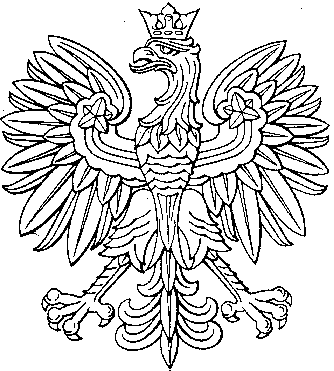 